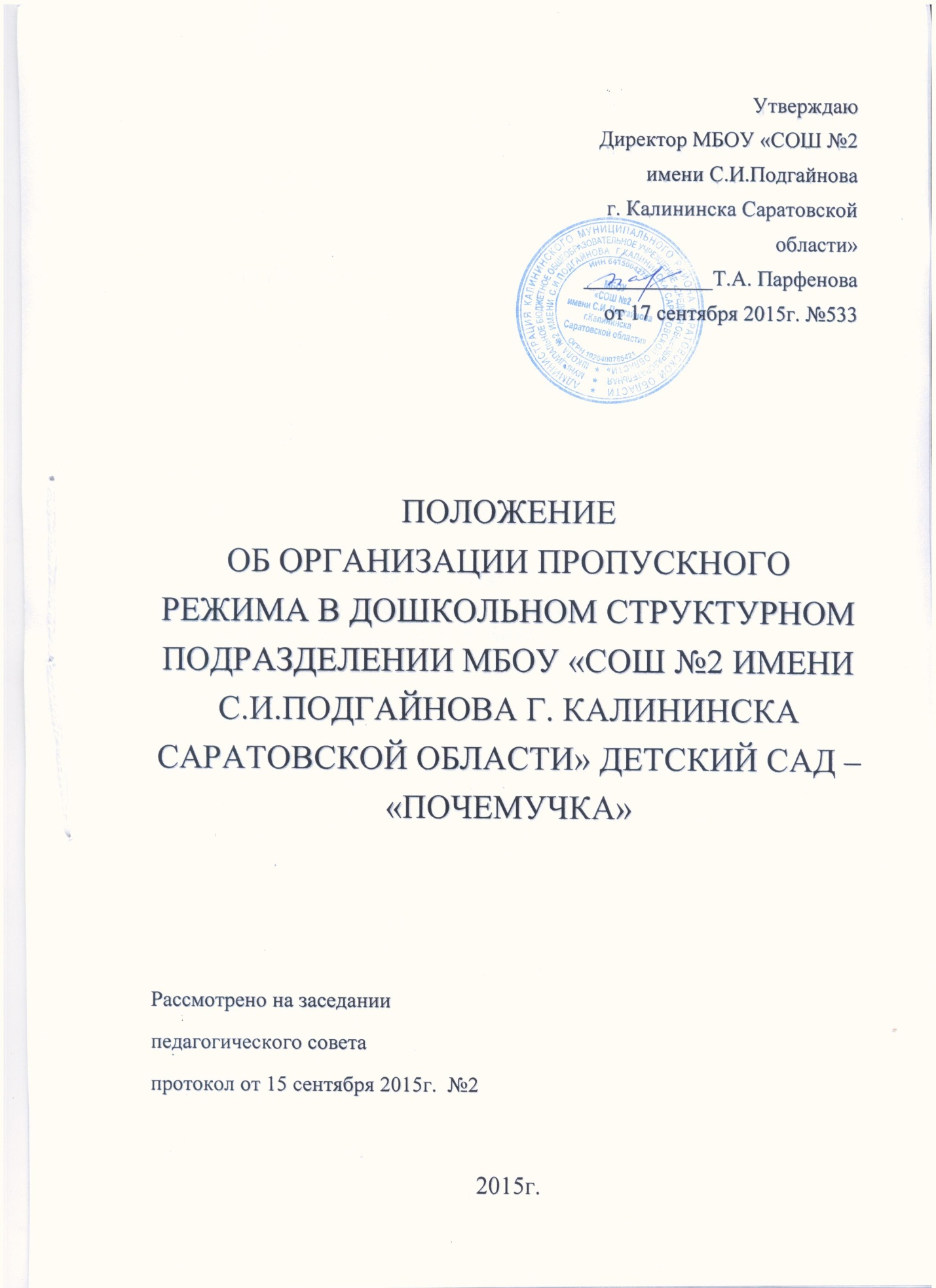 ПОЛОЖЕНИЕОБ ОРГАНИЗАЦИИ ПРОПУСКНОГО РЕЖИМА В ДОШКОЛЬНОМ СТРУКТУРНОМ ПОДРАЗДЕЛЕНИИ  МБОУ «СОШ №2 Г. КАЛИНИНСКА САРАТОВСКОЙ ОБЛАСТИ» ДЕТСКИЙ САД – «ПОЧЕМУЧКА»1.	ОБЩИЕ ПОЛОЖЕНИЯНастоящим Положением определяется организация и порядок осуществления пропускного режима в дошкольном структурном подразделении МБОУ «СОШ №2 имени С.И.подгайнова г. Калининска Саратовской области» Детский сад – «Почемучка» (далее-детский сад) в целях обеспечения общественной  безопасности, предупреждения возможных террористических, экстремистских акций и других противоправных проявлений в отношении воспитанников, педагогических работников и технического персонала детского сада.Пропускной режим в детском саду осуществляется:- завхоз  с 08.00ч.  до 17.00 ч.;- с 7.00 – до 7.30 и с  18.00 ч. до 19.00 ч – дежурный воспитатель - в вечернее, ночное с 19.00 до 7.00, выходные и праздничные дни – сторожами детского сада, согласно графику дежурства.Пропускной режим работников:Часы работы детского сада с 07.00 час. по 19.00 час. Воспитатели  должны прийти за 10 минут до начала  рабочего дня. Дежурный воспитатель в 19.00ч. осуществляет передачу дежурства дежурному сторожу и делает запись в журнале приема-сдачи дежурства.Сторож в 7.00 сдает смену дежурному воспитатлюДежурный воспитатель в 7.30 сдает смену основному воспитателюОстальные работники работают в соответствии с графиком работы, утвержденным директором школы.2.	ОРГАНИЗАЦИЯ ПРОПУСКНОГО РЕЖИМА2.1.	Прием воспитанников, работников детского сада и посетителей.Вход воспитанников в детский сад на период пребывания осуществляется в сопровождении родителей без предъявления документов и записи в журнале регистрации посетителей.Педагогические работники и технический персонал образовательного учреждения пропускаются на территорию образовательного учреждения без предъявления документ, без записи в журнале регистрации посетителей.Посетители (посторонние лица) и сотрудники обслуживающих организаций пропускаются в образовательное учреждение с записью в журнале регистрации посетителей (Ф.И.О., время прибытия, время убытия, к кому прибыл, цель посещения образовательного учреждения).При выполнении в образовательном учреждении строительных и ремонтных работ, допуск рабочих осуществляется по списку подрядной организации, согласованному с руководителем образовательного учреждения. Производство работ осуществляется под контролем специально назначенного приказом руководителя представителя администрации дошкольного учреждения. Проход родителей, сопровождающих детей в детский сад и забирающих их, осуществляется без записи в журнал учета посетителей и предъявления документа, удостоверяющего личность.После окончания времени, отведенного для входа родителей и воспитанников,  или их выхода сторож обязан произвести осмотр помещений образовательного учреждения на предмет выявления посторонних, взрывоопасных и подозрительных предметов. Во время приёма и сдачи смены  сторож производит обход территории и помещений детского сада и делает запись в журнале обхода территории и помещений детского сада, журнале приеме и сдачи дежурства в корпусах №1, №2.Журнал обхода территории и помещений детского садаЖурнал приеме и сдачи дежурства детского сада в корпусах №1, №2.Нахождение участников образовательного процесса на территории объекта после окончания учебной смены и рабочего дня без соответствующего разрешения руководства образовательного учреждения запрещается.2.2.	Осмотр вещей посетителейПри наличии у посетителей ручной клади завхоз детского сада визуально оценивает ситуацию; в случае подозрения информирует руководителя СП и действует по его указаниям, при необходимости вызывает наряд полиции, используя тревожную кнопку.Данные о посетителях фиксируются в Журнале регистрации посетителей.Журнал регистрации посетителей.Журнал регистрации посетителей заводится по мере окончания предыдущего журнала. Журнал прошит, страницы пронумерованы, имеется запись о дате его заведения.Замена, изъятие страниц из Журнала регистрации посетителей запрещены.2.3.	Пропуск автотранспортаПропуск автотранспорта на территорию объекта разрешается только поставщикам продуктов и спец. машинам обслуживающих организаций.Обо всех случаях нахождения не установленных транспортных средств в непосредственной близости от образовательного учреждения, вызывающих подозрение, вахтёр или сторож информирует руководителя образовательного учреждения (лицо его замещающее) и при необходимости, по согласованию с руководителем образовательного учреждения (лицом его замещающем) информирует территориальный орган внутренних дел. Данные о въезжающем на территорию образовательного учреждения автотранспорте фиксируются в Журнале регистрации автотранспорта.Журнал регистрации автотранспорта3.	ОБЯЗАННОСТИ СОТРУДНИКОВ ОХРАНЫ3.1.	Сторож должен знать:особенности охраняемого объекта и прилегающей к нему местности, расположение и порядок работы охранно-пожарной и тревожной сигнализации, средств связи, пожаротушения, правила их использования и обслуживания;общие условия и меры по обеспечению безопасности объекта, его уязвимые места;порядок взаимодействия с правоохранительными органами, внутренний распорядок образовательного учреждения.3.2.	На посту  должны быть:телефонный аппарат, средство тревожной сигнализации;инструкция о правилах пользования средством тревожной сигнализации; телефоны дежурных служб правоохранительных органов, ГО и ЧС, аварийно-спасательных служб,  администрации образовательного учреждения.3.3.	Сторож обязан:перед заступлением на дежурство осуществить обход территории объекта, проверить наличие и исправность оборудования (согласно описи) и отсутствие повреждений на внешнем ограждении, окнах, дверях;проверить исправность работы средств связи, наличие средств пожаротушения, документации поста. О выявленных недостатках и нарушениях произвести запись в журнале приема – сдачи дежурства.доложить выявленных недостатках руководителю структурного подразделения;осуществлять пропускной режим в образовательном учреждении в соответствии с настоящим Положением;обеспечить контроль за складывающейся обстановкой на территории детского сада и прилегающей местности;производить обход территории детского сада не реже чем 3 раза за ночь: перед началом дежурства и после, во время пересмены. При необходимости осуществлять дополнительный осмотр территории и помещений.при обнаружении подозрительных лиц, взрывоопасных или подозрительных предметов и других возможных предпосылок к чрезвычайным ситуациям вызвать полицию и действовать согласно служебной инструкции;в случае прибытия лиц для проверки несения службы сторож, убедившись, что они имеют на это право, допускает их на объект и отвечает на поставленные вопросы.3.4.	Сторож имеет право:требовать от персонала детского сада и посетителей соблюдения настоящего Положения, правил внутреннего распорядка;требовать немедленного устранения выявленных недостатков, пресекать попытки нарушения пропускного режима;для выполнения своих служебных обязанностей пользоваться средствами связи и другим оборудованием, принадлежащим детскому саду.3.5.	Сторожу запрещается:покидать пост без разрешения руководителя СП;допускать на объект посторонних лиц с нарушением установленных правил;- вносить и хранить в помещениях и на территории ДОУ оружие, боеприпасы, взрывоопасные, горючие, легковоспламеняющиеся, отравляющие, радиоактивные, наркотические, психотропные и др. опасные вещества и материалы, а также иные предметы, представляющие возможную угрозу жизни и здоровья людей; - выносить (вносить) из здания, территории детского сада имущество, оборудование и материальные ценности без оформления материальных пропусков;- курить, пользоваться открытым огнем;- использовать имущество (мебель, кровати, столы, стулья и т.д.) детского сада не имеющую отношения к выполнению своих должностных обязанностей;- употреблять алкогольные напитки, наркотические и психотропные вещества, находится в состоянии алкогольного или наркотического опьянения;- загромождать территорию, основные и запасные входы (выходы), лестничные площадки, подвальные и чердачные помещения строительными и другими материалами, наличие которых затрудняет эвакуацию людей, материальных ценностей, препятствует ликвидации пожара, а также способствует закладке взрывных устройств;- совершать действия, нарушающие (изменяющие) установленные режимы функционирования технических средств охраны и пожарной сигнализации.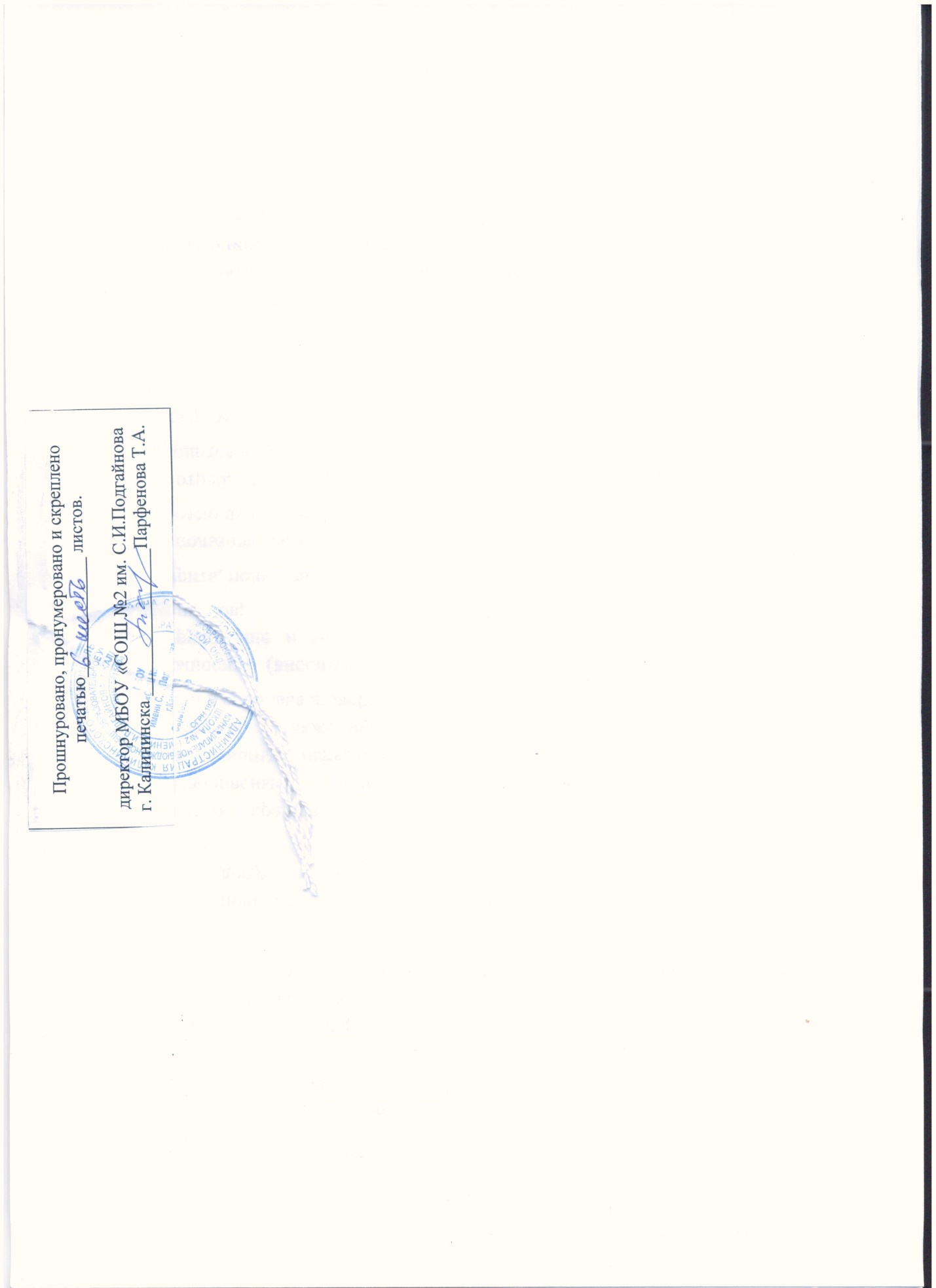  Дата обходаВремя обходаРезультаты обходаВыявленные нарушенияФ.И.О. , должность проводившего обходДатавремяФ.И.О. сторожа сдающего дежурствоФ.И.О. сменившегося сторожа Состояние помещений, территории Подпись о сдаче сменыПодпись принявшего сменуЗамечания завхоза№ записиДата посещения Ф.И.О. посетителяВремя входа в д/сВремя выхода Паспортные данныеЦель посещения№ записиДата Марка, гос. номер автомобиляДокумент, удостоверяющий личность водителяЦель приездаВремя въезда в д/сВремя выезда из д/сПодпись Результат осмотра (примеча-
ния)